12/11/2023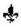 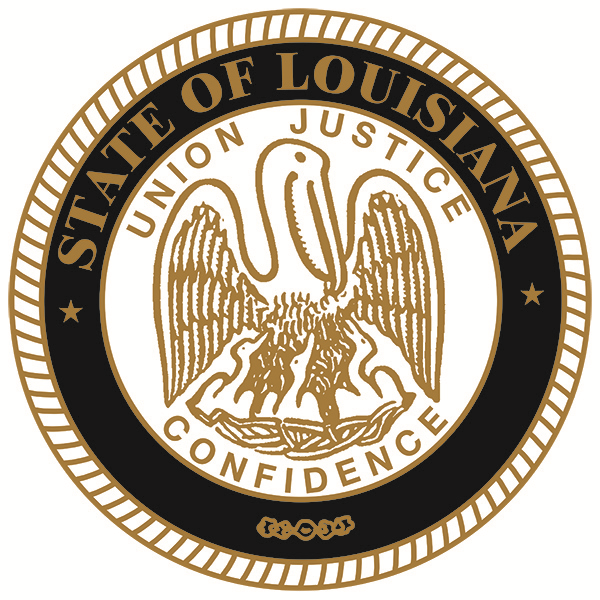 ADDENDUM NO. 01 Your reference is directed to RFx Number 3000022186 for the Invitation to Bid for the State of Louisiana – Top Mount Digital TV Antenna System for LETA which is currently scheduled to open at 10:00AM CST on 12/14/2023.******************************************************************************                    Questions from the Vendor and State’s Responses:Vendor Question 1. Attachment B Specifications, page 1, 1.1.2 specifies that the antenna is to be supplied with the required hardware to mount it on top of the existing Stainless G7 tower. Please provide the tower top plate bolt circle diameter, bolt hole quantity, bolt hole size, and top plate thickness dimension so that the antenna mounting flange and required connection hardware are correctly specified and included in our bid response. Drawings for the tower and/or the most recent structural analysis performed on the structure would also provide this information.State’s Response: Please see Attachment D – Photos – Pages 1-5 for drawings and photos of the top of the top of the tower. Vendor Question 2. Attachment B Specifications, page 1, 1.1.4 specifies the antenna is to be supplied with the required adapters to interface the new side-mounted TV antenna with the existing 4-1/16-inch rigid transmission line. Please provide the manufacturer and transmission line type so that the proper adapters can be proposed and supplied if awarded this contract.State’s Response: The transmission line is 4 1/16" 50-ohm Myat line. It is NOT known if the line is changed to a different manufacturer somewhere between the bottom and the top of the tower.Vendor Question 3. Your spec calls for a signal path diagram. Since there was no initially included  signal path diagram and no walk through prior to release of this bid, and this is a bid to only "furnish the equipment parts" for someone else to install, please explain how a company that is fully qualified to provide the equipment, the delivered price, comply with all the provisions of procedure and law, also to surmise a signal path for an inside component (the fine matcher) along with outside component (the antenna and tower connection), without the appropriate "as built" specifications also attached to this bid?There is no right way to provide a signal path diagram without the starting point "as built" drawing. Is every bidder on this project at a fair place ? Does no one have a diagram or has been given the opportunity of a physical and visual survey? Was there an "as built" diagram from another company that was not included in this bid?  State’s Response: The drawing is requested to send data to the tower crew that is going to install the antenna. Manufacturers have various ways of achieving success. The start point should be the end point of the line to which the antenna is to connect. If there are any components that need to be installed before the end point of the transmission line, a drawing should be shown as instructions to where to install the components. Physical dimensions such as height, weight, wind load, and how the device input is configured (center feed, bottom feed, etc.} shall be included. Information that is required for the structure analysis to put said device on the tower safely is to be included with this information. This is NOT a disqualifier as LPB has not limited the design of the antenna to a specific manufacturer design.Vendor Question 4. Will the provider or LPB be responsible for coordination, equipment rentals, and offloading of Antennas?State’s Response: Vendor will communicate directly with the tower crew that will install the antenna for all coordination efforts.Vendor Question 5. Is freight to be included within the price for the antenna?State’s Response: YesVendor Question 6. When will acceptance of the antenna occur at delivery or upon commencement of operation?State’s Response: Acceptance will be upon completion of the project and line sweep is within specifications.Vendor Question 7. What is the required delivery date?State’s Response: 120 days from acceptance of the bid.Vendor Question 8. Please confirm the specifications are for antenna only, or if there are any additional hardware components required to be included with the antenna?  I.E. Elbow Complex, reducers.State’s Response: Antenna and all items needed to mount it to the tower. A final cut piece if required to connect the antenna to the existing line, any adaptors that are needed to connect the antenna to 4 1/16" transmission line, and a fine matcher. Fine matcher preferably as close to the antenna as possible.Vendor Question 9. Please confirm no structure modifications, or additional mounting requirements are to be included with the supplied antenna?State’s Response: Structural modifications will NOT be the responsibility of the bidder. Any special mounts required shall be included in the bid price.Vendor Question 10. Can LPB please provide the anticipated installation completion date?State’s Response: Before June 30, 2024.Vendor Question 11. Are antenna sweep services to be included with the supplied antenna requiring a factory representative after installation?State’s Response: Sweep is required but may be performed by a certified technician the vendor would like to have represent them.Vendor Question 12. Will the provider or LPB be the responsible party for storage, security, insurance, performance, handling, between delivery and commencement of operation?State’s Response: Vendor will be responsible for all this unless they can work out an arrangement with the installer. Vendor will be coordinated with the installer.Vendor Question 13. Pursuant item 35, page 6 of the specifications requiring Secretary of State Registration of purchases greater than $25,000, LA RS 12:1308 2, can this requirement be waived?State’s Response: NoVendor Question 14. Pursuant to items 11, page 3-4 with respect to R.S. 39:1604 provisions of Louisiana Workforce apply to this award?State’s Response: Yes, if applicable.Vendor Question 15. Will LPB allow a deposit request at time of award, or will payment be upon delivery, or at final acceptance?State’s Response: A deposit will be made with the order with final payment at the completion of the project.Vendor Question 16. With respect to 1.7 Terms, Condition & Warranties.  Will manufacturer be responsible for all services related to determination of the required extended and additional 4 year warranty, should a warranty repair requirement occur including reimbursement of tower crews, labor, mobilization, professional services, transportation, and reinstallation?  State’s Response: YesVendor Question 17. Should a warranty issue occur requiring either field or factory repair services, where station may experience loss or limited use of the antenna, will the manufacturer be responsible for providing an interim or temporary antenna for use should a warranty issue occur?State’s Response: NoVendor Question 18. Can LPB please advise the expected warranty service level requirement resolving a warranty repair?State’s Response: If a warranty situation occurs, LPB expects the vendor to make the item work with no cost to LPB for vendors’ services.Vendor Question 19. With respect to 2.2.5 Mounting to existing top plate; will the provider be responsible for verification, modifications, hardware, associated with the supplied antenna to the existing top plate and coaxial input prior to delivery.State’s Response: YesVendor Question 20. With respect to 2.2.7 reference 4 1/16” Supply of elbow complex and contractor’s responsibility for measurement and installation, will this be a requirement for completion prior to acceptance.  State’s Response: Yes******************************************************************************Added Attachment D – Photos – Pages 1-5******************************************************************************RFx Currently Reads: Scheduled to open at 10:00 AM CST on December 14, 2023.RFx Changed to Read: Scheduled to open at 10:00 AM CST on December 21, 2023.******************************************************************************All else remains as on original bid.******************************************************************************This addendum is hereby officially made a part of the referenced SOLICITATION.ACKNOWLEDGEMENT:  If you have already submitted your bid and this Addendum does not cause you to revise your bid, you should acknowledge receipt of this Addendum by identifying your business name and by signing where indicated.  You may return this Acknowledgement by mail or delivery by hand or courier to:  Office of State Procurement, 1201 N. 3rd Street, Ste. 2-160, Baton Rouge, LA  70802, or by fax to:  (225) 342-9756.  The State reserves the right to request a completed Acknowledgement at any time.  Failure to execute an Acknowledgement shall not relieve the bidder from complying with the terms of its bid.Addendum Acknowledged/No changes:For:  ________________________  By:  __________________________REVISION:  If you have already submitted your bid and this Addendum requires you to revise your bid, you must indicate any change(s) below, identify your business name and sign where shown.  Revisions shall be delivered prior to bid opening by mail or delivery by hand or courier to:  Office of State Procurement, 1201 N. 3rd Street, Ste. 2-160, Baton Rouge, LA  70802, or by fax to:  (225) 342-9756, and indicate the RFx number and the bid opening date and time on the outside of the envelope for proper identification, or by fax to:  (225) 342-9756.  Electronic transmissions other than by fax are not being accepted at this timeRevisions received after bid opening shall not be considered and you shall be held to your original bid.Revision:For:  ________________________  By:  __________________________By:	Alex Jackson	Office of State Procurement	Telephone No. 225-342-8014	Email: Alexsandra.Jackson@la.gov 